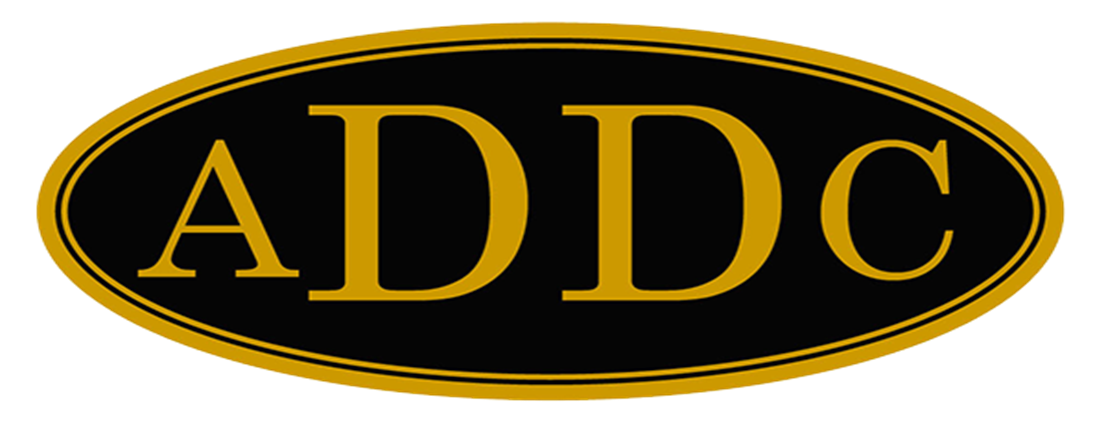 Liberal LoggingsDesk and Derrick Club of Liberal, Kansas 				 Volume 2, Edition 4, April 10, 2023President’s letterWell, I hope no one got too fooled on April 1st.  With the political environment, economic situation, inflation, banking failures, open boarders, crime and attack on our energy industry, we don’t really need any additional jokes played on us this year.Regardless of political party, what happened this week with the criminal indictment of a former U.S. President was a sad, dark day in our nation’s history, all the while letting murderers go free without so much as bail.  Things just seem to be unbelievable and CRAZY!  Tucker Carlson’s news on April 6th, talked about the trend that we may or may not have noticed but should be aware.   It has to do with the dollar.  For nearly 80 years, the US Dollar has been the currency of the world.  Every shop keeper on earth recognized Andrew Jackson on a $20 bill.  What would happen if this post WWII economic order of being holder of the world’s reserve currency?  Russia, China, India, Turkey and other countries have accelerated their departure from the American Dollar.  That’s the majority of the global economy.  When these countries start to reject the U.S. dollar for trade, our currency, already eroded by inflation, will plummet even further and will eventually lead to poverty and upheaval.  Crazy, right?  And why the sudden interest in prohibiting natural gas stoves, and forcing (or trying to) Americans to all electric vehicles by 2030.I urge our club and organization to “get woke” to what is happening to our great country.  Don’t just take the life we have been blessed with by being Americans for granted. Our country and our industry is under attack,  both from our enemies (Chinese Spy Balloon) and from within.   Be informed, be involved and vote every time the polls are open.  Kay McKinleyPresident Liberal Desk and Derrick Club	          ADDC President Letter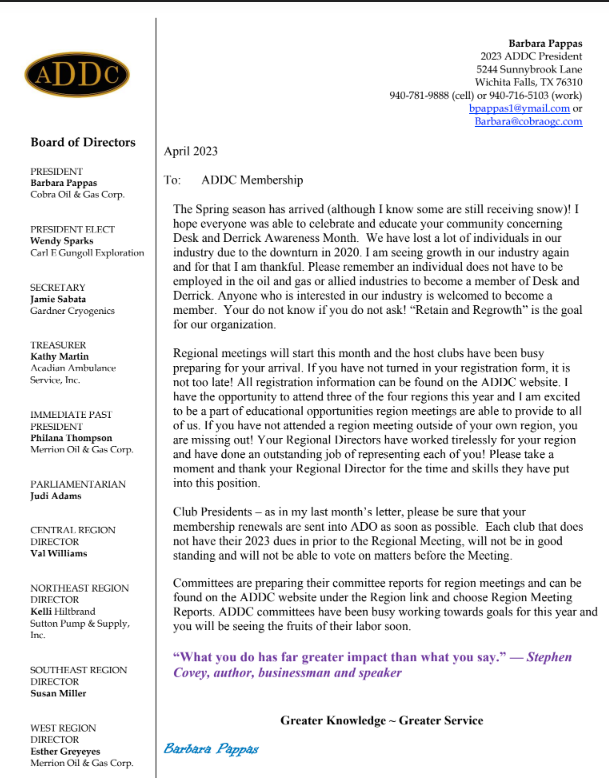 Central Region Director Letter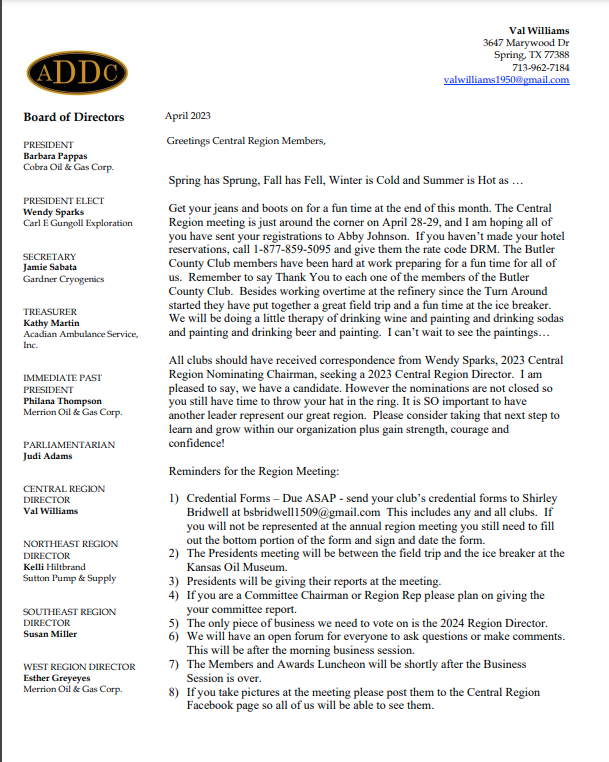 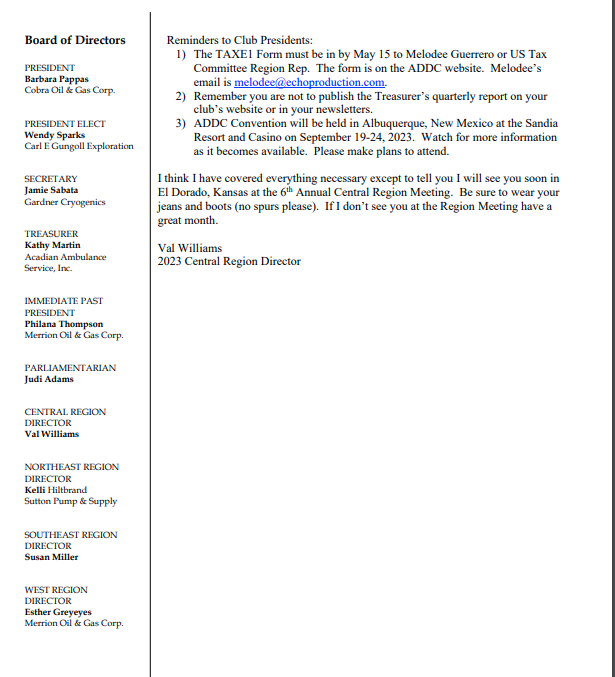 Dates to remember:Liberal Club Meetings Usual meeting time:  2nd Monday of the month at NoonApril 10, 2023NoonCentral Region: April 28 -29, 2023El Dorado, KS2023 ADDC Convention & Conference    Sandia Resort & Casino                                         Albuquerque, NMSeptember 19-24, 2023                                   2023 ADDC Board of Directors PRESIDENT  Barbara Pappas   Cobra Oil & Gas Corp. PRESIDENT ELECT  Wendy Sparks  Carl E Gungoll Exploration SECRETARY  Jamie Sabata   Gardner Cryogenics  TREASURER   Kathy Martin   Acadian Ambulance Service, Inc. IMMEDIATE PAST PRESIDENT   Philana Thompson   Merrion Oil & Gas Corp.  PARLIAMENTARIAN   Judi Adams  CENTRAL REGION DIRECTOR   Val Williams  NORTHEAST REGION DIRECTOR   Kelli Hiltbrand   Sutton Pump & Supply, Inc. SOUTHEAST REGION DIRECTOR   Susan Miller  WEST REGION DIRECTOR  Esther Greyeyes   Merrion Oil & Gas Corp.